GREENWOOD PUBLIC SCHOOL, ADITYAPURAM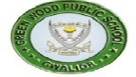 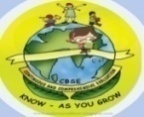 OUR MOTTO-DEVELOPMENT WITH DELIGHTCLASS-III SUBJECT- E.V.STERM-1 SYLLABUSChapter-3OUR SENSE ORGANSNew wordsOrgansSpectaclesPleasantListeningRespondsTongueBrainTaste budsMessageControlledGlossaryTaste buds:- one of the small structure on the tongue that allows us to recognize the flavour of food and drink.Fragrance:- pleasant smell.Spectacles:- a thing that we use to see properly.Question/AnswersName the five sense organs of our body?Ans:- Five sense organs are: Eyes, ears, nose, tongue, skin.How does the brain help the sense organs?Ans.  All the sense organs send the message to the brain and then THE brain identifies what we are smelling ,testing etc. What we are lookingSmellTaste etc.Functions of sense organs and brain.Ans.  	Functions of sense organs:		Functions of brain:It controls our thoughts, memory, speed, and movements of arms and legsIt allows us to think and feelACTIVITYDraw eyes, nose, ear, tongue, and brain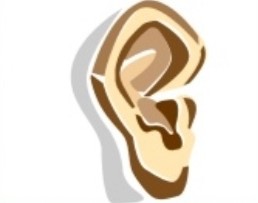 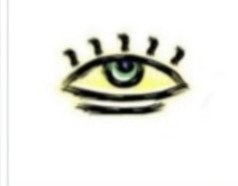 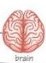 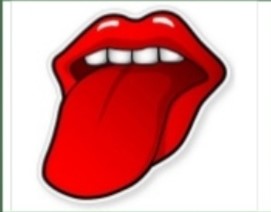 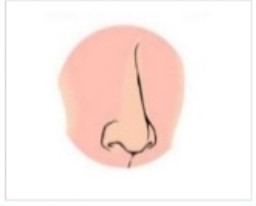 Chapter-4Taking care of our bodyNew WordsGermsIllnessHealthyBathingRegularlyFingernailscavitiesexerciseplentydangerousGlossarygerms:- germs are very small living things that cause diseasescavity:- a decayed part of toothplaque:- a soft and sticky film that covers teeth and contains bacteriadecay:- decompose through the action of bacteriajunk food:-food that is not healthy as it has too much sugar and fatQuestion/answersQ1. What are germs?Ans. Germs are very small living things that live and grow in dirt.Q2. How can we keep our body clean?Ans. We can keep our body clean in the following ways:By taking a bathe daily.We should wash our hands with soap and water before and after eating.Brush our teeth twice a day.Wear clean clothes.Drink plenty of clean water.Q3. What happens when germs attack the teeth?Ans. Tooth decay occurs when germs attack on the teeth.Q4. Why should we wash our hands before we eat?Ans. We should wash our hands before eating to remove germs and bacteria from our handsQ5. How can you keep germs away?Ans. Keeping our body clean helps us to stay away from germs and to stay healthyChapter-5Bhupen’s best friendNew wordsmovement guidingcrowdedwonderingBrailleAccidentInjuryAlphabetFingertipsCombinationGlossaryVisually impaired: those who cannot see partially or at allDonate: give something to people who need itWhite cane: a device or stick used by blind peopleQuestion/answersQ1. What is Braille?Ans. Braille is a system of reading and writing made for people who cannot see.Q2. Who was Louis Braille?Ans. Louis Braille was a French educator and inventor of a system of reading and writing ‘braille’for blind peopleQ3. How was Bhupen different from other children?Ans. Bhupen was different from others because he could not see. He was blind.Chapter 6Plants- our green friendNew wordsBotanicalFibreBringingMedicinesConstructBranchesClimbersCreepersChlorophyllPhotosynthesisGlossaryPhotosynthesis:- process by which plants make their food.Chlorophyll:- a pigment that gives green colour.Stomata:- small holes in the surface of leaves.Erect:- in an upright position.Sapling:- a young plant.Plough:- to dig and turn over soil.Question/answersQ1. How do plants make their food?Ans. Plants make their food in the presence of sunlight, air, and water vapour through photosynthesis.Q2. Mention four uses of leaves?Ans. Leaves are used for:-Oxygen productionSource of medicineFood productionProvide fibre.Q3. Name two common herbs used in India.Ans. Common herbs used in India are :-MintCorianderQ4. Differentiate between shrubs and herbs.ACTIVITYParts of a plant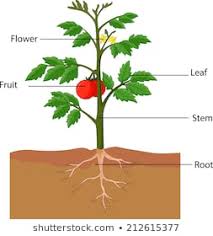 Chapter-7The animal worldNew wordsanimalsDomesticGrizzlyHerbivoresCarnivoresOmnivoresSanctuariesPetsInsectsNational parksGlossaryDomesticate:- to tame an animal.Sanctuary:- protection or a safe place.Herbivores:- animals that eat only grass and plants.Carnivores:- animals that eat meat.Omnivores:- animals that eat both plants and meat.Question/answersQ1.  Name two very big animals and two very small animals.Ans. Whale and giraffe are very big animals.	Ant and ladybug are small animals.Q2. What are domestic animals? Give two examples.Ans. Animals like cows, buffaloes who are useful to mankind are known as domestic animals.Q3. Differentiate between herbivores and carnivores.Ans. Q4. Why animals move around?Ans. Animals move around in search of food and shelter.ACTIVITYName the animals in the given category.Chapter-8Birds talkNew wordsFeatherTwingsFlightBeaksHookedWoodpeckersSparrowVulturePigeonWeaverGlossaryFeather:- one of the light, soft things that grows in the birds and cover its body.Beak:- the hard pointed part of a bird’s mouth.Hooked:- shaped like a hook.Question/answersQ1. Name a bird that eats dead animals.Ans. Birds that eat dead animals are- eagle, vulture, crow etc.Q2.name the tree types of feathers.Ans.  The three types of feathers are-Down feathersFlight feathersBody feathersQ4. How do feathers help birds?Ans. Feathers help to keep the birds body warm and cover their body.Q5. Why do sparrows have short, strong and pointed beaks?Ans. Sparrows have short, strong and pointed beaks to eat seeds and nuts. Their beaks help them to break and crush seeds.ACTIVITYWrit sounds of birdsChapter-9Work people doNew wordsWhisperedConductorPhotographerTrafficCobblerHairdresserElectricianMechanicCarpenterNeighbourhoodGlossarySkill:- a particular ability.Manual labour:- physical work.Occupation:- the work a person does in order to earn money.Question/answersQ1. Name at least five different kinds of work people do which are mentioned in the lesson.Ans. The five different kinds of work are:PolicemanPhotographerFiremanCleanersHairdresserQ2. Where do these people work?Doctor (b) baker (c) teacher (d) pilotAns:  doctor- hospitalbaker- bakeryteacher- schoolpilot- airportACTIVITYList the different jobs that people do-doctor-  a doctor treats people who are ill.Plumber- fixes leaking pipes and taps.Tailor- stitches clothes.Carpenter- makes furniture.EyesHelp us to see the thingsTongueAllows us to tasteEarsHelp us to hear every soundSkinHelps us to feelNoseHelps us to smellShrubsHerbsShrubs are smaller treesHerbs are smaller plantsThey have hard, woody and thin stemsThey have soft, green stemsExample: rose, cotton etc.Mint, coriander etc.HerbivoresCarnivoresAnimals that eat plantsAnimals that eat meatThese animals usually have flat teeth so that they can crush and mash the plants.These animals have sharp teeth and fangs to pull apart the meatExample: cow, buffaloes etc. Lion, tiger etc.herbivorescarnivoresOmnivoresCowLionBearBuffaloesTigerPigGoatSnakeMicehorseleopardratbirdsSoundsowlHoot! Hoot!pigeonGutar guunCrowCaw caw